Client Referral Form – Please return completed form via email to: 
referrals@hibiscusinitiative.org.uk: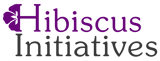 Resource for ,

Tel 0207  697 4120
Fax 0207 697 4272
Email vderosas@hibiscusinitiatives.org.uk
www.hibiscusinitiatives.org.ukINFORMATION ON REFERRING ORGANISATION / AGENCYINFORMATION ON REFERRING ORGANISATION / AGENCYINFORMATION ON REFERRING ORGANISATION / AGENCYINFORMATION ON REFERRING ORGANISATION / AGENCYDate of referral: Has the client agreed to this referral? YESNOName:Organisation:Organisation:Organisation:Contact no: Email:Email:Email:Relationship to client:Relationship to client:Relationship to client:Relationship to client:CLIENT’S PERSONAL DETAILSCLIENT’S PERSONAL DETAILSCLIENT’S PERSONAL DETAILSCLIENT’S PERSONAL DETAILSCLIENT’S PERSONAL DETAILSCLIENT’S PERSONAL DETAILSCLIENT’S PERSONAL DETAILSSurname: Surname: First name:First name:First name:First name:First name:Date of birth:Date of birth:Gender: F/ M/ TGender: F/ M/ TGender: F/ M/ TGender: F/ M/ TGender: F/ M/ TPrison No. if relevant: Prison No. if relevant: Release date:Release date:Release date:Release date:Release date:Address including Prison or IRC address if relevant:Address including Prison or IRC address if relevant:Can we write to the client at this address:Can we write to the client at this address:YesYesNo::Land line:Land line:Land line:Land line:Land line:Email: Email: Email: Email: Email: Email: Email: Preferred method of contact: Preferred method of contact: Preferred method of contact: Preferred method of contact: Preferred method of contact: Preferred method of contact: Preferred method of contact: Offence history if relevant and sentence length:Offence history if relevant and sentence length:Offence history if relevant and sentence length:Offence history if relevant and sentence length:Offence history if relevant and sentence length:Offence history if relevant and sentence length:Offence history if relevant and sentence length:Previous convictions Previous convictions Previous convictions Previous convictions Previous convictions YesNoIf Yes please specify:If Yes please specify:If Yes please specify:If Yes please specify:If Yes please specify:If Yes please specify:If Yes please specify:MG16YesYesNoNoNoNoNATIONALITY, LANGUAGE AND IMMIGRATION STATUSNATIONALITY, LANGUAGE AND IMMIGRATION STATUSNATIONALITY, LANGUAGE AND IMMIGRATION STATUSNATIONALITY, LANGUAGE AND IMMIGRATION STATUSNationality: Country of origin:Country of origin:Country of origin:First language:Need for interpreter?: YesNoCan the client read/write in English?YesNoAre there any literacy issues?YesNoHow long has the client lived in the UK? Please specify entry date if possibleHow long has the client lived in the UK? Please specify entry date if possibleHow long has the client lived in the UK? Please specify entry date if possibleHow long has the client lived in the UK? Please specify entry date if possibleWhat is the client’s current immigration status? Please try to be a specific as possible about thisWhat is the client’s current immigration status? Please try to be a specific as possible about thisWhat is the client’s current immigration status? Please try to be a specific as possible about thisWhat is the client’s current immigration status? Please try to be a specific as possible about thisCHILDREN AND FAMILY CHILDREN AND FAMILY CHILDREN AND FAMILY Name:Relationship to client:DOB/Age:CURRENT SUPPORT, INCLUDING SUPPORT FROM FAMILY, FRIENDS, CARERS OR SERVICES ANY KNOWN HAZARDS TO LONE WORKERS? Yes NoREASONS FOR REFERRAL AND ANY ADDITIONAL INFORMATION THAT MAY HELP US WORK PRODUCTIVELY WITH THE CLIENT PLEASE LIST ANY RELEVANT DOCUMENTS ATTACHED TO THIS REFERRAL FORM